GŁÓWNY INSTYTUT GÓRNICTWASPECYFIKACJA ISTOTNYCH WARUNKÓW ZAMÓWIENIAw postępowaniu o udzielenie zamówienia publicznego prowadzonegow trybie przetargu nieograniczonego na dostawę: materiałów laboratoryjnych oraz sprzętu warsztatowego Zamówienie o wartości mniejszej niż kwoty określone w przepisach wydanych na podstawie 
art. 11, ust. 8 ustawy z dnia 29 stycznia 2004 r. Prawo zamówień publicznych.Zakup będzie realizowany z różnych źródeł finansowania, w tym z projektów krajowych
 i międzynarodowych,  w zależności od potrzeb ZamawiającegoZMIANA Z DNIA 23.01.2017 R. Zatwierdzono:SPECYFIKACJA ISTOTNYCH WARUNKÓW ZAMÓWIENIAzawiera:ROZDZIAŁ I. 	NAZWA ORAZ ADRES ZAMAWIAJĄCEGO Główny Instytut GórnictwaAdres:			Plac Gwarków 1, 40 - 166 KatowiceGodziny pracy:		od godz. 7 30 do 15 00Strona internetowa:	www.gig.euZnak postępowania:	FZ - 1/4663/SK/16NIP:			634-012-60-16KRS:			0000090660Nazwa i adres banku:	mBank S.A. O/Katowice, ul. Powstańców 43, 40-024 Katowice,Nr konta bankowego:	05 1140 1078 0000 3018 1200 1001ROZDZIAŁ II.	TRYB UDZIELENIA ZAMÓWIENIAPostępowanie prowadzone jest w trybie przetargu nieograniczonego, zgodnie z przepisami ustawy z dnia 29 stycznia 2004r. Prawo zamówień publicznych, zwaną w dalszej części SIWZ „Pzp” (t.j. Dz. U. z 2015r., poz. 2164 z późn. zm.). Dokonując oceny ofert Zamawiający zastosuje tzw. „procedurę odwróconą”, określoną w art. 24 aa ustawy Pzp.Postępowanie prowadzone jest przez komisję przetargową powołaną do przeprowadzenia niniejszego postępowania o udzielenie zamówienia publicznego.Do czynności podejmowanych przez Zamawiającego i Wykonawców w postępowaniu 
o udzielenie zamówienia stosuje się przepisy powołanej ustawy Prawo zamówień publicznych oraz aktów wykonawczych wydanych na jej podstawie, a w sprawach nieuregulowanych przepisy ustawy z dnia 23 kwietnia 1964r. Kodeks cywilny (t.j. Dz. U. 
z 2016r., poz. 380 z późn. zm.).ROZDZIAŁ III.	OPIS PRZEDMIOTU ZAMÓWIENIAPrzedmiotem zamówienia jest dostawa materiałów laboratoryjnych oraz sprzętu warsztatowego: Część I – Sprzęt laboratoryjny oraz odczynniki chemiczne Część II – Sprzęt warsztatowy oraz części zamienne instalacji Nazwa/y i kod/y Wspólnego Słownika Zamówień: (CPV):  33696300-8 Odczynniki  chemiczne, 38900000-4  Różne przyrządy do badań lub testowania, 33793000-5 Laboratoryjne wyroby szklane, 38000000-5 Sprzęt laboratoryjny, optyczny i precyzyjny (z wyjątkiem szklanego), 43800000-1 Urządzenia warsztatoweSzczegółowy opis przedmiotu zamówienia zawiera załącznik nr 5 do SIWZROZDZIAŁ IV. 	INFORMACJA NA TEMAT CZĘŚCI ZAMÓWIENIA 
I MOŻLIWOŚCI SKŁADANIA OFERT CZĘŚCIOWYCH1.	Zamawiający dopuszcza możliwość składania ofert częściowych, na jedną lub więcej wybranych części (także na całość zamówienia).2.	Wybór oferty najkorzystniejszej nastąpi oddzielnie dla każdej części zamówienia.ROZDZIAŁ V. 	INFORMACJA NA TEMAT MOŻLIWOŚCI SKŁADANIA OFERT WARIANTOWYCH1. 	Zamawiający nie dopuszcza możliwości złożenia oferty wariantowej.ROZDZIAŁ VI. 	MAKSYMALNA LICZBA WYKONAWCÓW, Z KTÓRYMI ZAMAWIAJĄCY ZAWRZE UMOWĘ RAMOWĄ1. 	Przedmiotowe postępowanie nie jest prowadzone w celu zawarcia umowy ramowej.ROZDZIAŁ VII. 	INFORMACJE NA TEMAT AUKCJI ELEKTRONICZNEJ1. 	Zamawiający nie przewiduje w niniejszym postępowaniu przeprowadzenia aukcji elektronicznej.ROZDZIAŁ VIII. 	INFORMACJA W SPRAWIE ZWROTU KOSZTÓW 
W POSTĘPOWANIU1. 	Koszty udziału w postępowaniu, a w szczególności koszty sporządzenia oferty, pokrywa Wykonawca. Zamawiający nie przewiduje zwrotu kosztów udziału w postępowaniu (za wyjątkiem zaistnienia sytuacji, o której mowa w art. 93 ust. 4 ustawy).ROZDZIAŁ IX. 	INFORMACJA NA TEMAT MOŻLIWOŚCI SKŁADANIA OFERTY WSPÓLNEJ (PRZEZ DWA LUB WIĘCEJ PODMIOTÓW)1. 	Wykonawcy wspólnie ubiegający się o zamówienie muszą ustanowić pełnomocnika do reprezentowania ich w postępowaniu o udzielenie zamówienia albo reprezentowania w postępowaniu 
i zawarcia umowy w sprawie zamówienia publicznego – nie dotyczy spółki cywilnej, o ile upoważnienie/pełnomocnictwo do występowania w imieniu tej spółki wynika z dołączonej do oferty umowy spółki bądź wszyscy wspólnicy podpiszą ofertę.2. 	Wykonawcy tworzący jeden podmiot przedłożą wraz z ofertą stosowne pełnomocnictwo – zgodnie z rozdz. XX pkt. 2.4. SIWZ – nie dotyczy spółki cywilnej, o ile upoważnienie/pełnomocnictwo do występowania w imieniu tej spółki wynika z dołączonej do oferty umowy spółki bądź wszyscy wspólnicy podpiszą ofertę.Uwaga nr 1: Pełnomocnictwo, o którym mowa powyżej może wynikać albo z dokumentu pod taką samą nazwą, albo z umowy podmiotów składających wspólnie ofertę.3.	Oferta musi być podpisana w taki sposób, by prawnie zobowiązywała wszystkich Wykonawców występujących wspólnie (przez każdego z Wykonawców lub pełnomocnika).4.	W przypadku wspólnego ubiegania się o zamówienie przez Wykonawców, oświadczenie, 
o którym mowa w art. 25a ustawy (pkt 4.1. rozdziału XII SIWZ) składa każdy 
z Wykonawców wspólnie ubiegających się o zamówienie. Oświadczenia te potwierdzają brak podstaw wykluczenia (każdy z Wykonawców wspólnie składających ofertę nie może podlegać wykluczeniu z postępowania co oznacza, iż oświadczenie w tym zakresie musi złożyć każdy 
z Wykonawców składających ofertę wspólną).5.	Wszelka korespondencja prowadzona będzie wyłącznie z podmiotem występującym jako pełnomocnik Wykonawców składających wspólną ofertę.ROZDZIAŁ X. 	INFORMACJA NA TEMAT PODWYKONAWCÓW1.	Wykonawca może powierzyć wykonanie części zamówienia podwykonawcy.2.	Wykonawca, który zamierza wykonywać zamówienie przy udziale podwykonawcy, musi wyraźnie w ofercie wskazać, jaką część (zakres zamówienia) wykonywać będzie w jego imieniu podwykonawca oraz podać firmę podwykonawcy. Należy w tym celu wypełnić odpowiedni punkt formularza oferty, stanowiącego załącznik nr 1 do SIWZ. W przypadku, gdy Wykonawca nie zamierza wykonywać zamówienia przy udziale podwykonawców, należy wpisać w formularzu „nie dotyczy” lub inne podobne sformułowanie. Jeżeli Wykonawca zostawi ten punkt niewypełniony (puste pole), Zamawiający uzna, iż zamówienie zostanie wykonane siłami własnymi tj. bez udziału podwykonawców.3.	Powierzenie wykonania części zamówienia podwykonawcom nie zwalnia Wykonawcy 
z odpowiedzialności za należyte wykonanie tego zamówienia.ROZDZIAŁ XI.	TERMIN WYKONANIA ZAMÓWIENIA, GWARANCJA ORAZ WARUNKI  PŁATNOŚCI (DOTYCZY WSZYTSKICH CZĘŚCI) 1. 	Zamawiający wymaga realizacji zamówienia:  - dla części I  maksymalnie do 4 tygodni, - dla części II maksymalnie do 2 tygodni od daty podpisania umowy na warunkach DDP Incoterms 2010, do oznaczonego miejsca wykonania, tj. Kopalnia Doświadczalna „Barbara”, 43-190 Mikołów, ul. Podleska 72, Hala D. Zamawiający dopuszcza dostawy cząstkowe uzależnione od stanu magazynowego Wykonawcy. Po każdej takiej dostawie, Wykonawca wystawi fakturę cząstkową
z uwzględnieniem rzeczywiście dostarczonej ilości i podaniem ceny jednostkowej dostarczonego przedmiotu zamówienia. 2. 	Warunki płatności: Zapłata za  przedmiot umowy będzie dokonywana  na podstawie wystawionej faktury (cząstkowej).  Termin płatności będzie liczony od daty dostarczenia do GIG prawidłowo wystawionej faktury.3. 	Wykonawca zapewni gwarancję i rękojmię zgodnie z gwarancją producenta. Gwarancja  na  materiały eksploatacyjne dotyczy wad produkcyjnych lub otrzymania towaru uszkodzonego.
Termin gwarancji będzie liczony od daty odbioru towaru. Uzupełnienie ilościowe lub wymiana wadliwego produktu na pozbawiony wad nastąpi  w terminie do 10 dni roboczych od daty zgłoszenia reklamacji. 4. 	Data ważności dostarczonego odczynnika musi wynosić minimum 12 miesięcy od daty dostawy, chyba że termin przydatności określony przez producenta jest krótszy ze względu na specyfikację produktu.  ROZDZIAŁ XII.		PODSTAWY WYKLUCZENIA Z POSTĘPOWANIA 
O UDZIELENIE ZAMÓWIENIA, WARUNKI UDZIAŁU W POSTĘPOWANIU ORAZ WYKAZ OŚWIADCZEŃ  I DOKUMENTÓW, POTWIERDZAJĄCYCH SPEŁNIANIE WARUNKÓW UDZIAŁU W POSTĘPOWANIU, BRAK PODSTAW WYKLUCZENIA ORAZ SPEŁNIANIE PRZEZ OFEROWANE DOSTAWY WYMAGAŃ OKRESLONYCH PRZEZ ZAMAWIAJĄCEGO1.	O udzielenie zamówienia mogą się ubiegać Wykonawcy, którzy:1.1.	nie podlegają wykluczeniu;2.	Podstawy wykluczenia:2.1.	Zamawiający wykluczy z postępowania Wykonawcę/ów w przypadkach, o których mowa 
w art. 24 ust. 1 pkt 12-23 ustawy (przesłanki wykluczenia obligatoryjne).2.2.	Z postępowania o udzielenie zamówienia Zamawiający wykluczy także Wykonawcę/ów 
w następujących przypadkach - wybrane przez Zamawiającego przesłanki wykluczenia fakultatywne, przewidziane w art. 24 ust. 5 ustawy:2.2.1.  w stosunku do którego otwarto likwidację, w zatwierdzonym przez sąd układzie 
w postępowaniu restrukturyzacyjnym jest przewidziane zaspokojenie wierzycieli przez likwidację jego majątku lub sąd zarządził likwidację jego majątku w trybie art. 332 ust. 1 ustawy z dnia 15 maja 2015 r. - Prawo restrukturyzacyjne (Dz. U. poz. 978, z późn. zm.) lub którego upadłość ogłoszono, z wyjątkiem wykonawcy, który po ogłoszeniu upadłości zawarł układ zatwierdzony prawomocnym postanowieniem sądu, jeżeli układ nie przewiduje zaspokojenia wierzycieli przez likwidację majątku upadłego, chyba że sąd zarządził likwidację jego majątku w trybie art. 366 ust. 1 ustawy z dnia 28 lutego 2003 r. - Prawo upadłościowe (Dz. U. z 2015 r. poz. 233 z późn. zm.) 3.	Warunki udziału w postępowaniu, określone przez Zamawiającego zgodnie z art. 22 ust. 1b ustawy:3.1.	Wykonawca musi posiadać kompetencje lub uprawnienia do prowadzenia określonej działalności zawodowej, o ile wynika to z odrębnych przepisów, pozwalające na realizację zamówienia. - NIE DOTYCZY NINIEJSZEGO POSTĘPOWANIA3.2	Wykonawca musi znajdować się w sytuacji ekonomicznej lub finansowej pozwalające, na realizację zamówienia. - NIE DOTYCZY NINIEJSZEGO POSTĘPOWANIA3.3	Wykonawca musi posiadać zdolność techniczną lub zawodową pozwalającą na realizację zamówienia. - NIE DOTYCZY NINIEJSZEGO POSTĘPOWANIA4.	Wykaz oświadczeń i dokumentów, potwierdzających brak podstaw wykluczenia oraz na potwierdzenie, że oferowane dostawy odpowiadają wymaganiom określonym przez Zamawiającego:4.1.	W celu wykazania braku podstaw wykluczenia z postępowania o udzielenie zamówienia do oferty należy dołączyć aktualne na dzień składania ofert Oświadczenia, zgodne ze wzorem stanowiącym załącznik nr 2 do SIWZ (oświadczenie z art. 25a ustawy). Informacje zawarte 
w Oświadczeniach stanowią wstępne potwierdzenie, że Wykonawca nie podlega wykluczeniu z postępowania.4.2. 	W celu potwierdzenia braku podstawy do wykluczenia Wykonawcy z postępowania, o której mowa w art. 24 ust. 1 pkt 23 ustawy, Wykonawca składa, stosownie do treści art. 24 ust. 11 ustawy (w terminie 3 dni od dnia zamieszczenia przez Zamawiającego na stronie internetowej informacji z otwarcia ofert, tj. informacji, o których mowa w art. 86 ust. 5 ustawy), oświadczenie o przynależności lub braku przynależności do tej samej grupy kapitałowej, 
o której mowa w art. 24 ust. 1 pkt 23 ustawy. Wraz ze złożeniem oświadczenia, Wykonawca może przedstawić dowody, że powiązania z innym Wykonawcą nie prowadzą do zakłócenia konkurencji w postępowaniu o udzielenie zamówienia. Uwaga nr 2 :  W przypadku Wykonawców wspólnie składających ofertę, dokumenty o których mowa w pkt 4.2. zobowiązany jest złożyć każdy z Wykonawców wspólnie składających ofertę.4.3.	Wykonawca, którego oferta zostanie najwyżej oceniona, w celu potwierdzenia, że oferowane dostawy odpowiadają wymaganiom określonym przez Zamawiającego (zgodnie z opisem przedmiotu zamówienia), zostanie wezwany do przedłożenia następujących dokumentów (aktualnych na dzień złożenia): NIE DOTYCZY NINIEJSZEGO POSTĘPOWANIAUwaga nr 3 (dotycząca wszystkich oświadczeń i dokumentów):1)	Wykonawca nie jest obowiązany do złożenia oświadczeń lub dokumentów potwierdzających spełnianie warunków udziału w postępowaniu lub brak podstaw wykluczenia, jeżeli Zamawiający posiada oświadczenia lub dokumenty dotyczące tego Wykonawcy lub może je uzyskać za pomocą bezpłatnych i ogólnodostępnych baz danych, w szczególności rejestrów publicznych w rozumieniu ustawy z dnia 17 lutego 2005 r. o informatyzacji działalności podmiotów realizujących zadania publiczne (Dz. U. z 2014 r. poz. 1114 oraz z 2016 r. poz. 352),2)	w przypadku wskazania przez Wykonawcę dostępności oświadczeń lub dokumentów, 
w formie elektronicznej pod określonymi adresami internetowymi ogólnodostępnych i bezpłatnych baz danych, Zamawiający pobiera samodzielnie z tych baz danych wskazane przez Wykonawcę oświadczenia lub dokumenty,3)	w przypadku wskazania przez Wykonawcę oświadczeń lub dokumentów na potwierdzenie braku podstaw wykluczenia lub spełniania warunków udziału w postępowaniu, w formie elektronicznej pod określonymi adresami internetowymi ogólnodostępnych i bezpłatnych baz danych, Zamawiający żąda od Wykonawcy przedstawienia tłumaczenia na język polski wskazanych przez Wykonawcę i pobranych samodzielnie przez Zamawiającego dokumentów,4)	w przypadku wskazania przez Wykonawcę oświadczeń lub dokumentów, które znajdują się 
w posiadaniu Zamawiającego, w szczególności oświadczeń lub dokumentów przechowywanych przez Zamawiającego zgodnie z art. 97 ust. 1 ustawy, Zamawiający w celu potwierdzenia okoliczności, 
o których mowa w art. 25 ust. 1 pkt 1 i 3 ustawy (brak podstaw wykluczenia oraz spełnianie warunków udziału w postępowaniu określonych przez Zamawiającego), korzysta z posiadanych oświadczeń lub dokumentów, o ile są one aktualne.ROZDZIAŁ XIII.	KORZYSTANIE Z ZASOBÓW INNYCH PODMIOTÓW 
W CELU POTWIERDZENIA SPEŁNIANIA WARUNKÓW UDZIAŁU 
W POSTĘPOWANIU - NIE DOTYCZY NINIEJSZEGO POSTĘPOWANIA ZAMAWIAJĄCY NIE OKREŚLA WARUNKÓW UDZIAŁU W POSTĘPOWANIU ROZDZIAŁ XIV.	PROCEDURA SANACYJNA - SAMOOCZYSZCZENIE1.	Wykonawca, który podlega wykluczeniu na podstawie art. 24 ust. 1 pkt 13 i 14 oraz 16-20 lub ust. 5 (podstawy fakultatywne, wskazane przez Zamawiającego w pkt 2.2.1. w rozdziale XII SIWZ), może przedstawić dowody na to, że podjęte przez niego środki są wystarczające do wykazania jego rzetelności, w szczególności udowodnić naprawienie szkody wyrządzonej przestępstwem lub przestępstwem skarbowym, zadośćuczynienie pieniężne za doznaną krzywdę lub naprawienie szkody, wyczerpujące wyjaśnienie stanu faktycznego oraz współpracę z organami ścigania oraz podjęcie konkretnych środków technicznych, organizacyjnych i kadrowych, które są odpowiednie dla zapobiegania dalszym przestępstwom lub przestępstwom skarbowym lub nieprawidłowemu postępowaniu Wykonawcy. Przepisu zdania pierwszego nie stosuje się, jeżeli wobec Wykonawcy, będącego podmiotem zbiorowym, orzeczono prawomocnym wyrokiem sądu zakaz ubiegania się o udzielenie zamówienia oraz nie upłynął określony w tym wyroku okres obowiązywania tego zakazu.2.	W celu skorzystania z instytucji „samooczyszczenia”, Wykonawca zobowiązany jest do złożenia wraz z ofertą stosownego oświadczenia (zgodnie z załącznikiem nr 2 do SIWZ),
a następnie zgodnie z art. 26 ust. 2 ustawy do złożenia dowodów.3.	Wykonawca nie podlega wykluczeniu, jeżeli Zamawiający, uwzględniając wagę i szczególne okoliczności czynu Wykonawcy, uzna za wystarczające dowody, o których mowa w pkt 1.ROZDZIAŁ XV.	INFORMACJA O SPOSOBIE POROZUMIEWANIA SIĘ ZAMAWIAJĄCEGO Z WYKONAWCAMI ORAZ PRZEKAZYWANIA DOKUMENTÓW1.	Z zastrzeżeniem postanowień zawartych w pkt 3, Zamawiający dopuszcza, aby komunikacja między Zamawiającym a Wykonawcami odbywała się za pośrednictwem operatora pocztowego w rozumieniu ustawy z dnia 23 listopada 2012 r. – Prawo pocztowe (Dz.U. poz. 1529  oraz z 2015 r. poz. 1830), osobiście, za pośrednictwem posłańca, faksu (nr faksu: 32 259 22 05) lub przy użyciu środków komunikacji elektronicznej w rozumieniu ustawy z dnia 18 lipca 2002 r. o świadczeniu usług drogą elektroniczną (Dz.U. z 2013 r. poz. 1422, z 2015 r. poz. 1844 oraz z 2016 r. poz. 147 i 615) – adres e-mail: mwallenburg@gig.eu; skolinska@gig.eu 2.	Wszelką korespondencję Wykonawcy mają obowiązek kierować na Zamawiającego wraz 
z dopiskiem: „Dział Handlowy” oraz osoby wskazanej do porozumiewania się, o której mowa w rozdziale XVII SIWZ.3.	W przypadku wezwania przez Zamawiającego do złożenia, uzupełnienia lub poprawienia oświadczeń, dokumentów lub pełnomocnictw, w trybie art. 26 ust. 2 lub ust. 3 ustawy, oświadczenia, dokumenty lub pełnomocnictwa należy przedłożyć (złożyć/uzupełnić/poprawić) w formie wskazanej przez Zamawiającego w wezwaniu. Forma ta winna odpowiadać wymogom wynikającym ze stosownych przepisów.4.	Jeżeli Zamawiający lub Wykonawca przekazują oświadczenia, wnioski, zawiadomienia oraz informacje za pośrednictwem faksu lub przy użyciu środków komunikacji elektronicznej 
w rozumieniu ustawy z dnia 18 lipca 2002 r. o świadczeniu usług drogą elektroniczną, każda ze stron na żądanie drugiej strony niezwłocznie potwierdza fakt ich otrzymania.5.	Niezwłocznie po otwarciu złożonych ofert, Zamawiający zamieści na swojej stronie internetowej (www.gig.eu) informacje dotyczące:1)	kwoty, jaką zamierza przeznaczyć na sfinansowanie zamówienia;2)	firm oraz adresów Wykonawców, którzy złożyli oferty w terminie;3)	ceny, terminu wykonania zamówienia, okresu gwarancji i warunków płatności zawartych w ofertach.6.	Informację o wyborze oferty najkorzystniejszej bądź o unieważnieniu postępowania Zamawiający zamieści na stronie internetowej pod następującym adresem: www.gig.eu ROZDZIAŁ XVI. 	OPIS SPOSOBU UDZIELANIA WYJAŚNIEŃ DOTYCZĄCYCH SPECYFIKACJI ISTOTNYCH WARUNKÓW ZAMÓWIENIA1.	Wykonawca może zwrócić się do Zamawiającego o wyjaśnienie treści SIWZ.2.	Zamawiający niezwłocznie udzieli wyjaśnień, jednakże nie później niż na 2 dni przed upływem terminu składania ofert, o ile wniosek o wyjaśnienie SIWZ wpłynie do Zamawiającego nie później niż do końca dnia, w którym upływa połowa wyznaczonego terminu składania ofert.3.	W uzasadnionych przypadkach Zamawiający może przed upływem terminu składania ofert zmienić treść SIWZ. Każda wprowadzona przez Zamawiającego zmiana staje się w takim przypadku częścią SIWZ. Dokonaną zmianę treści SIWZ Zamawiający udostępnia na stronie internetowej po adresem: www.gig.eu 4.	Zamawiający oświadcza, iż nie zamierza zwoływać zebrania Wykonawców w celu wyjaśnienia treści SIWZ.5.	Treść niniejszej SIWZ zamieszczona jest na stronie internetowej, pod następującym adresem: www.gig.eu .Wszelkie zmiany treści SIWZ, jak też wyjaśnienia i odpowiedzi na pytania co do treści SIWZ, Zamawiający zamieszczać będzie także pod wskazanym wyżej adresem internetowym.ROZDZIAŁ XVII. 	OSOBY ZE STRONY ZAMAWIAJĄCEGO UPRAWNIONE DO POROZUMIEWANIA SIĘ Z WYKONAWCAMIZamawiający wyznacza następującą osobę do porozumiewania się z Wykonawcami, 
w sprawach dotyczących niniejszego postępowania:-  mgr Monika Wallenburg - Gmach Dyrekcji, Dział Handlowy (FZ-1) pokój 226, 
II  piętro, tel. (032) 259 25 47- fax: (032) 259 22 05 - e-mail: mwallenburg@gig.eu -  mgr Sylwia Kolińska -  Gmach Dyrekcji, Dział Handlowy (FZ-1) pokój 226, II piętro, 
tel. (032) 259 25 55 - fax: (032) 259 22 05 - e-mail: skolinska@gig.eu ROZDZIAŁ XVIII. 	WYMAGANIA DOTYCZĄCE WADIUM ORAZ ZABEZPIECZENIA NALEŻYTEGO  WYKONANIA UMOWY 1. Zamawiający nie wymaga wniesienia wadium oraz zabezpieczenia należytego wykonania umowy. ROZDZIAŁ XIX.	TERMIN ZWIĄZANIA OFERTĄTermin związania ofertą wynosi: 30 dni. Bieg terminu związania ofertą rozpoczyna się wraz 
z upływem terminu składania ofert, określonym w rozdziale XXIII SIWZ. Dzień ten jest pierwszym dniem terminu związania ofertą.ROZDZIAŁ XX. 	OPIS SPOSOBU PRZYGOTOWANIA OFERTNa każdą część zamówienia powinien być złożony osobny formularz oferty wraz z formularzem cenowym1.	Ofertę należy sporządzić na formularzu oferty stanowiącym załącznik nr 1 do SIWZ lub według takiego samego schematu. Ofertę należy złożyć wyłącznie w formie pisemnej pod rygorem nieważności (Zamawiający nie wyraża zgody na złożenie oferty w postaci elektronicznej podpisanej bezpiecznym podpisem elektronicznym weryfikowanym przy pomocy ważnego kwalifikowanego certyfikatu lub równoważnego środka, spełniającego wymagania dla tego rodzaju podpisu).1.1.	Oświadczenia Wykonawcy oraz innych podmiotów, na których zdolnościach lub sytuacji polega Wykonawca na zasadach określonych w art. 22a ustawy, składane na potwierdzenie braku podstaw wykluczenia oraz spełniania warunków udziału w postępowaniu, składane są 
w oryginale. - NIE DOTYCZY NINIEJSZEGO POSTĘPOWANIA1.2.	Dokumenty inne niż oświadczenia, składane w celu wskazanym w pkt 1.1., składane są 
w oryginale lub kopii poświadczonej za zgodność z oryginałem.1.3.	Poświadczenia za zgodność z oryginałem dokonuje odpowiednio Wykonawca,  Wykonawcy wspólnie ubiegający się o udzielenie zamówienia publicznego, w zakresie dokumentów, którego każdego z nich dotyczą.1.4.	Poświadczenie za zgodność z oryginałem następuje w formie pisemnej.1.5.	Oferta wraz ze wszystkimi załącznikami (dokumentami i oświadczeniami) stanowi jedną całość. Zaleca się, aby wszystkie strony były ze sobą połączone w sposób uniemożliwiający ich samoczynną dekompletację (np. zszyte, spięte, zbindowane itp.).2.	Do oferty należy dołączyć:2.1.	Oświadczenia zgodne z załącznikiem nr 2 do SIWZ (oświadczenia z art. 25a ustawy), które należy złożyć w formie pisemnej.2.2.	Oświadczenie, że Wykonawca zapoznał się z warunkami zamówienia i z załączonym wzorem umowy oraz, że przyjmuje ich treść bez żadnych zastrzeżeń - na formularzu oferty – zgodnie 
z załącznikiem nr 1 do SIWZ.2.3.	Dokument (np. zobowiązanie) innych podmiotów do oddania Wykonawcy do dyspozycji niezbędnych zasobów na potrzeby realizacji, o ile Wykonawca korzysta ze zdolności  innych podmiotów na zasadach określonych w art. 22a ustawy. - NIE DOTYCZY NINIEJSZEGO POSTĘPOWANIA2.4.	Pełnomocnictwo ustanowione do reprezentowania Wykonawcy/ów ubiegającego/cych się 
o udzielenie zamówienia publicznego. Pełnomocnictwo należy dołączyć w oryginale bądź kopii, potwierdzonej notarialnie za zgodność z oryginałem.2.5.	Spis wszystkich załączonych dokumentów (spis treści) – zalecane, nie wymagane.3.	Każdy Wykonawca może złożyć tylko jedną ofertę.3.1.	Ofertę należy sporządzić zgodnie z wymaganiami SIWZ.4.	Oferta musi być sporządzona w formie pisemnej pod rygorem nieważności, w języku polskim.4.1.	Dokumenty sporządzone w języku obcym, należy składać wraz z tłumaczeniem na język polski – nie dotyczy oferty, która musi być sporządzona w języku polskim.4.2.	Oferta musi być napisana na maszynie do pisania, komputerze lub odręcznie nieścieralnym atramentem.4.3.	Oferta musi być podpisana przez osobę/y upoważnioną/e do reprezentowania Wykonawcy.4.4.	Wszystkie załączniki do oferty stanowiące oświadczenie Wykonawcy, muszą być również podpisane przez osobę/y upoważnioną/e do reprezentowania Wykonawcy.4.5.	Upoważnienie (pełnomocnictwo) do podpisania oferty, do poświadczania dokumentów za zgodność z oryginałem oraz do parafowania stron należy dołączyć do oferty, o ile nie wynika ono z dokumentów rejestrowych Wykonawcy. Pełnomocnictwo należy dołączyć w oryginale bądź kopii, potwierdzonej za zgodność z oryginałem notarialnie.4.6.	Wszelkie miejsca, w których Wykonawca naniósł zmiany, powinny być parafowane przez osobę/y upoważnioną/e do reprezentowania Wykonawcy.4.7.	Wykonawca zobowiązany jest do podania: nazwy przedmiotu zamówienia, producenta, numeru katalogowego oraz szczegółowego opisu technicznego - w formularzu techniczno – cenowym, stanowiącym załącznik nr 3 do SIWZ. Wykonawca uwzględniając wszystkie wymogi, o których mowa w niniejszej Specyfikacji Istotnych Warunków Zamówienia, powinien w cenie brutto ująć wszelkie koszty niezbędne dla prawidłowego i pełnego wykonania przedmiotu zamówienia oraz uwzględnić inne opłaty i podatki, a także ewentualne upusty i rabaty zastosowane przez Wykonawcę. 5.	Zaleca się, aby zapisane strony oferty, wraz z dołączonymi do niej dokumentami
 i oświadczeniami były ponumerowane oraz parafowane przez osobę/y upoważnioną/e do reprezentowania Wykonawcy. W przypadku, gdy jakakolwiek strona zostanie podpisana przez Wykonawcę, parafa na tej stronie nie jest już wymagana.6.	Ofertę należy umieścić w zamkniętej kopercie, uniemożliwiającej odczytanie zawartości bez jej uszkodzenia. Koperta winna być oznaczona nazwą (firmą) i adresem Wykonawcy, zaadresowana na adres Główny Instytut Górnictwa, Plac Gwarków 1, 40 - 166 Katowic oraz opisana jak poniżej:nazwa (firma) Wykonawcy …………………………………………………..adres Wykonawcy               ……………………………………………….…..Główny Instytut GórnictwaPlac Gwarków 1, 40 - 166 KatowiceGmach Dyrekcji, Dział Handlowy (FZ-1)pokój 226, II piętroPrzetarg nieograniczony na dostawę materiałów laboratoryjnych oraz sprzętu warsztatowego: Część I – Sprzęt laboratoryjny oraz odczynniki chemiczne* Część II – Sprzęt warsztatowy oraz części zamienne instalacji* Nie otwierać przed dniem  30/01/2017 r. do godz. 1030*Zaznaczyć, na którą część jest składana oferta!!!7.	Wykonawca może wprowadzić zmiany lub wycofać złożoną przez siebie ofertę pod warunkiem, że Zamawiający otrzyma pisemne powiadomienie o wprowadzeniu zmian lub wycofaniu, przed upływem terminu do składania ofert. Powiadomienie o wprowadzeniu zmian lub wycofaniu oferty należy umieścić w kopercie, opisanej jak wyżej w pkt. 6. Koperta dodatkowo musi być oznaczona określeniami: „Zmiana” lub „Wycofanie”.8.	Złożona oferta wraz z załącznikami będzie jawna, z wyjątkiem informacji stanowiących tajemnicę przedsiębiorstwa w rozumieniu przepisów o zwalczaniu nieuczciwej konkurencji, co do których Wykonawca składając ofertę zastrzegł oraz wykazał, iż zastrzeżone informacje stanowią tajemnicę przedsiębiorstwa. Wykonawca nie może zastrzec informacji, o których mowa w art. 86 ust. 4 ustawy.8.1.	W przypadku gdy Wykonawca nie wykaże, że zastrzeżone informacje stanowią tajemnicę przedsiębiorstwa w rozumieniu art. 11 ust. 4 ustawy z dnia 16.04.1993 r. o zwalczaniu nieuczciwej konkurencji (tekst jednolity Dz. U. z 2003 r. Nr 153, poz. 1503, z późn. zm.) Zamawiający uzna zastrzeżenie tajemnicy za bezskuteczne, o czym poinformuje Wykonawcę.8.2.	Informacje stanowiące tajemnicę przedsiębiorstwa, powinny być zgrupowane i stanowić oddzielną część oferty, opisaną w następujący sposób: „Tajemnica przedsiębiorstwa – tylko do wglądu przez Zamawiającego”.8.3.	Po otwarciu złożonych ofert, Wykonawca, który będzie chciał skorzystać z jawności dokumentacji z postępowania (protokołu), w tym ofert, musi wystąpić w tej sprawie do Zamawiającego ze stosownym wnioskiem.ROZDZIAŁ XXI. 	OPIS SPOSOBU OBLICZENIA CENY1.	Wykonawca poda cenę ofertową na formularzu oferty, zgodnie z załącznikiem nr 1 do SIWZ.2.	Podana cena ofertowa musi zawierać wszystkie koszty związane z realizacją zamówienia, wynikające z opisu przedmiotu zamówienia. 3.	Cenę oferty należy podać w następujący sposób:	Cena netto, Należny podatek VAT,Cena brutto - łącznie z należnym podatkiem VAT4.	Cena ofertowa musi być podana w złotych polskich (PLN), cyfrowo (do drugiego miejsca po przecinku).5.	Wykonawca, składając ofertę (w formularzu oferty stanowiącym załącznik nr 1 do SIWZ) informuje Zamawiającego, czy wybór oferty będzie prowadzić do powstania u Zamawiającego obowiązku podatkowego, wskazując nazwę (rodzaj) towaru lub usługi, których dostawa lub świadczenie będzie prowadzić do jego powstania, oraz wskazując ich wartość bez kwoty podatku. ROZDZIAŁ XXII. 	MIEJSCE ORAZ TERMIN SKŁADANIA I OTWARCIA OFERT1.	Oferty należy złożyć w siedzibie Zamawiającego w Katowicach przy Placu Gwarków 1, Gmach Dyrekcji, Dział Handlowy (FZ-1),  pokój 226, II piętro w terminie do dnia 30/01/2017 r. do godz. 10:00.2.	W przypadku otrzymania przez Zamawiającego oferty po terminie podanym w pkt. 1 niniejszego rozdziału Zamawiający niezwłocznie zawiadomi Wykonawcę o złożeniu oferty po terminie oraz niezwłocznie zwróci ofertę.3.	Otwarcie ofert nastąpi w siedzibie Zamawiającego w Katowicach przy Placu Gwarków 1, Gmach Dyrekcji, Dział Handlowy (FZ-1), pokój 226, II piętro w dniu 30/01/2017 r. 
o godz. 10:30. ROZDZIAŁ XXIII. 	INFORMACJE O TRYBIE OTWARCIA I OCENY OFERT1.	Otwarcie ofert jest jawne.2.	Bezpośrednio przed otwarciem ofert Zamawiający poda kwotę, jaką zamierza przeznaczyć na sfinansowanie niniejszego zamówienia (kwota brutto, wraz z podatkiem VAT).3.	Podczas otwarcia kopert z ofertami, Zamawiający poda (odczyta) imię i nazwisko, nazwę (firmę) oraz adres (siedzibę) Wykonawcy, którego oferta jest otwierana, a także informacje dotyczące ceny oferty, terminu wykonania zamówienia, okresu gwarancji oraz warunków płatności zawartych w ofercie.4.	Niezwłocznie po otwarciu ofert Zamawiający zamieści na stronie internetowej (www.gig.eu)  informacje dotyczące:1) kwoty, jaką zamierza przeznaczyć na sfinansowanie zamówienia;2) firm oraz adresów Wykonawców, którzy złożyli oferty w terminie;3) ceny, terminu wykonania zamówienia, okresu gwarancji i warunków płatności zawartych 
w ofertach.4.1.	Wykonawca składa, stosownie do treści art. 24 ust. 11 ustawy w terminie 3 dni od dnia zamieszczenia przez Zamawiającego na stronie internetowej informacji z otwarcia ofert, tj. informacji, o których mowa w art. 86 ust. 5 ustawy, oświadczenie o przynależności lub braku przynależności do tej samej grupy kapitałowej, o której mowa w art. 24 ust. 1 pkt 23 ustawy. Wraz ze złożeniem oświadczenia, Wykonawca może przedstawić dowody, że powiązania 
z innym Wykonawcą nie prowadzą do zakłócenia konkurencji w postępowaniu o udzielenie zamówienia. 5.	Zgodnie z art. 24 aa ustawy, Zamawiający najpierw dokona oceny ofert (najwyżej oceniona), a następnie zbada, czy Wykonawca, którego oferta została oceniona jako najkorzystniejsza, nie podlega wykluczeniu (art. 24 ust. 1 pkt 12-23 oraz wybrane podstawy wykluczenia z art. 24 ust. 5 ustawy, wskazane przez Zamawiającego w pkt 2.2. rozdziału XII SIWZ).6.	Z zastrzeżeniem wyjątków określonych w ustawie, oferta niezgodna z ustawą Prawo zamówień publicznych lub nieodpowiadająca treści SIWZ, podlega odrzuceniu. Wszystkie przesłanki, w przypadkach których Zamawiający jest zobowiązany do odrzucenia oferty, zawarte są w art. 89 ustawy.7.	W toku dokonywania oceny złożonych ofert Zamawiający może żądać udzielenia przez Wykonawców wyjaśnień dotyczących treści złożonych przez nich ofert.8.	Zamawiający poprawi w tekście oferty omyłki, wskazane w art. 87 ust. 2 ustawy, niezwłocznie zawiadamiając o tym Wykonawcę, którego oferta zostanie poprawiona.9.	W przypadku, gdy złożona zostanie mniej niż jedna oferta niepodlegająca odrzuceniu, przetarg zostanie unieważniony. Zamawiający unieważni postępowanie także w innych przypadkach, określonych w ustawie w art. 93 ust. 1 ustawy.10.	Zamawiający przyzna zamówienie Wykonawcy, który złoży ofertę niepodlegającą odrzuceniu, i która zostanie uznana za najkorzystniejszą (uzyska największą liczbę punktów przyznanych według kryteriów wyboru oferty określonych w niniejszej SIWZ).11.	Zamawiający przed udzieleniem zamówienia wezwie Wykonawcę, którego oferta została najwyżej oceniona (oceniona jako najkorzystniejsza), do złożenia w wyznaczonym, nie krótszym niż 5 dni, terminie aktualnych na dzień złożenia oświadczeń lub dokumentów potwierdzających okoliczności, o których mowa w art. 25 ust. 1 ustawy (zgodnie z pkt 4  rozdziału XII SIWZ).12.	Zamawiający powiadomi o wyniku przetargu przesyłając zawiadomienie wszystkim Wykonawcom, którzy złożyli oferty oraz poprzez zamieszczenie stosownej informacji 
w miejscu publicznie dostępnym w swojej siedzibie oraz na stronie internetowej pod następującym adresem: www.gig.eu 12.1.	W przypadku dokonania wyboru najkorzystniejszej oferty, zawiadomienie o wyniku przetargu przesyłane do Wykonawców, którzy złożyli oferty, będzie zawierało informacje, o których mowa w art. 92 ust. 1 ustawy.ROZDZIAŁ XXIV. 	OPIS KRYTERIÓW, KTÓRYMI ZAMAWIAJĄCY BĘDZIE SIĘ KIEROWAŁ PRZY WYBORZE OFERTY, WRAZ Z PODANIEM ZNACZENIA TYCH KRYTERIÓW I SPOSOBU OCENY OFERT1.	Przy wyborze oferty najkorzystniejszej, Zamawiający będzie się kierował następującymi kryteriami:Uwaga nr 4: Jeżeli złożono ofertę, której wybór prowadziłby do powstania u Zamawiającego obowiązku podatkowego zgodnie z przepisami o podatku od towarów i usług, Zamawiający 
w celu oceny takiej oferty doliczy do przedstawionej w niej ceny podatek od towarów i usług, który miałby obowiązek rozliczyć zgodnie z tymi przepisami. Uwaga nr 5: Przy obliczaniu punktów, Zamawiający zastosuje zaokrąglenie do dwóch miejsc po przecinku według zasady, że trzecia cyfra po przecinku od 5 w górę powoduje zaokrąglenie drugiej cyfry po przecinku w górę o 1. Jeśli trzecia cyfra po przecinku jest mniejsza niż 5, to druga cyfra po przecinku nie ulega zmianie.2. 	Ocenie zostanie poddana cena oferty brutto za realizację przedmiotu zamówienia obliczona przez Wykonawcę zgodnie z obowiązującymi przepisami prawa i podana w Formularzu oferty, stanowiącym załącznik nr 1 do SIWZ. 2.1.	Maksymalna liczba punktów w kryterium równa jest określonej wadze kryterium w  %. Uzyskana liczba punktów w ramach kryterium zaokrąglana będzie do drugiego miejsca po przecinku. 2.2	Przyznawanie ilości punktów poszczególnym ofertom w kryterium „cena brutto” odbywać się będzie wg następującej zasady:      najniższa cena brutto występująca w ofertach x 100X punktów  =  -------------------------------------------------------------------------					         cena brutto oferty ocenianejotrzymana ilość punktów pomnożona zostanie przez wagę kryterium tj. 90%. Wyliczenie zostanie dokonane z dokładnością do dwóch miejsc po przecinku. Maksymalna ilość punktów:  90.  2.3 	W kryterium „termin płatności za fakturę” ilości punktów będą oceniane wg poniższych zasad (maksymalna ilość punktów 10):Termin płatności  do 30 dni - 10 pkt.Termin płatności do 21 dni - 5 pkt.Termin płatności do 14 dni - 0 pkt.Termin płatności będzie liczony od daty dostarczenia do GIG prawidłowo wystawionej faktury.2.4 	Za ofertę najkorzystniejszą będzie uznana oferta, która przy uwzględnieniu powyższych kryteriów i ich wag otrzyma najwyższą punktację. 2.5	Jeżeli nie będzie można dokonać wyboru oferty najkorzystniejszej ze względu na to, że dwie lub więcej ofert otrzyma taką samą punktację, zamawiający spośród tych ofert wybierze ofertę 
z najniższą ceną, a jeżeli zostały złożone oferty o takiej samej cenie, Zamawiający wezwie Wykonawców, którzy złożyli te oferty, do złożenia w terminie przez siebie określonym ofert dodatkowych.ROZDZIAŁ XXV. 	INFORMACJA NA TEMAT MOŻLIWOŚCI ROZLICZANIA SIĘ W WALUTACH OBCYCHZamawiający będzie rozliczał się z Wykonawcą wyłącznie w walucie polskiej (PLN).ROZDZIAŁ XXVI. 	INFORMACJE DOTYCZĄCE UMOWY1.	Istotne dla Zamawiającego postanowienia umowy, zawiera załączony do niniejszej SIWZ wzór umowy (załącznik nr 6).1.1.	Zamawiający przewiduje możliwość zmian postanowień zawartej umowy (tzw. zmiany kontraktowe) w stosunku do treści oferty, na podstawie której dokonano wyboru Wykonawcy, zgodnie z warunkami podanymi we wzorze umowy, stanowiącym załącznik nr 6 do SIWZ.1.2.	Zmiana umowy może także nastąpić w przypadkach, o których mowa w art. 144, ust. 1, pkt 2-6 ustawy.2.	Umowa w sprawie zamówienia publicznego może zostać zawarta wyłącznie z Wykonawcą, którego oferta zostanie wybrana, jako najkorzystniejsza, po upływie terminów określonych 
w art. 94 ustawy.3.	W przypadku wniesienia odwołania, aż do jego rozstrzygnięcia, Zamawiający wstrzyma podpisanie umowy.4.	W przypadku dokonania wyboru najkorzystniejszej oferty złożonej przez Wykonawców wspólnie ubiegających się o udzielenie zamówienia, przed podpisaniem umowy należy przedłożyć umowę regulującą współpracę tych podmiotów (umowa konsorcjum, umowa spółki cywilnej).5.	Do umów w sprawach zamówień publicznych, stosuje się przepisy ustawy z dnia 23 kwietnia 1964 r. – Kodeks cywilny, jeżeli przepisy ustawy nie stanowią inaczej.6.	Umowa wymaga, pod rygorem nieważności, zachowania formy pisemnej, chyba że przepisy odrębne wymagają formy szczególnej.7.       	Umowy są jawne i podlegają udostępnieniu na zasadach określonych w przepisach o dostępie                                                                                                                                                                                                                                                                                                      	do informacji publicznej.     Zakres świadczenia wykonawcy wynikający z umowy jest tożsamy z jego zobowiązaniem       zawartym w ofercie.     Umowę zawiera się na czas oznaczony.ROZDZIAŁ XXVII.		POUCZENIE O ŚRODKACH OCHRONY PRAWNEJ PRZYSŁUGUJĄCYCH WYKONAWCOM W TOKU POSTĘPOWANIA 
O UDZIELENIE ZAMÓWIENIA PUBLICZNEGO1.	Zasady, terminy oraz sposób korzystania ze środków ochrony prawnej szczegółowo regulują przepisy działu VI ustawy – Środki ochrony prawnej (art. 179 – 198 g ustawy).2.	Środki ochrony prawnej określone w dziale VI przysługują Wykonawcy, uczestnikowi konkursu, a także innemu podmiotowi, jeżeli ma lub miał interes w uzyskaniu danego zamówienia oraz poniósł lub może ponieść szkodę w wyniku naruszenia przez Zamawiającego przepisów ustawy.3.	Środki ochrony prawnej wobec ogłoszenia o zamówieniu oraz SIWZ, przysługują również organizacjom wpisanym na listę organizacji uprawnionych do wnoszenia środków ochrony prawnej, prowadzoną przez Prezesa Urzędu Zamówień Publicznych.4.	Terminy wnoszenia odwołań:4.1.	Odwołanie wnosi się:w terminie 5 dni od dnia przesłania informacji o czynności Zamawiającego stanowiącej podstawę jego wniesienia – jeżeli zostały przesłane w sposób określony w art. 180 ust. 5 ustawy zdanie drugie albo w terminie 10 dni – jeżeli zostały przesłane w inny sposób. 4.2.	Odwołanie wobec treści ogłoszenia o zamówieniu oraz wobec postanowień SIWZ, wnosi się w terminie:5 dni od dnia zamieszczenia ogłoszenia w Biuletynie Zamówień Publicznych lub SIWZ na stronie internetowej. 4.3.	Odwołanie wobec czynności innych niż określone w pkt. 4.1. i 4.2. wnosi się:w terminie 5 dni od dnia, w którym powzięto lub przy zachowaniu należytej staranności można było powziąć wiadomość o okolicznościach stanowiących podstawę jego wniesienia.5.	Odwołanie przysługuje wyłącznie od niezgodnej przepisami ustawy czynności Zamawiającego podjętej w postępowaniu o udzielenie zamówienia lub zaniechania czynności, do której Zamawiający jest zobowiązany na podstawie ustawy.5.1.	Odwołanie powinno wskazywać czynności lub zaniechanie czynności Zamawiającego, której zarzuca się niezgodność z przepisami ustawy, zawierać zwięzłe przedstawienie zarzutów, określać żądanie oraz wskazywać okoliczności faktyczne i prawne uzasadniające wniesienie odwołania.5.2.	Odwołanie wnosi się do Prezesa Izby w formie pisemnej lub postaci elektronicznej, podpisane bezpiecznym podpisem elektronicznym weryfikowanym za pomocą ważnego kwalifikowanego certyfikatu.5.3.	Odwołanie podlega rozpoznaniu, jeżeli:a) nie zawiera braków formalnych;b) uiszczono wpis (wpis uiszcza się najpóźniej do dnia upływu terminu do wniesienia odwołania, a dowód jego uiszczenia dołącza się do odwołania).5.4.	Odwołujący przesyła kopię odwołania Zamawiającemu przed upływem terminu do wniesienia odwołania w taki sposób, aby mógł on zapoznać się z jego treścią przed upływem tego terminu. Domniemywa się, iż Zamawiający mógł zapoznać się z treścią odwołania przed upływem terminu do jego wniesienia, jeżeli przesłanie jego kopii nastąpiło przed upływem terminu do jego wniesienia przy użyciu środków komunikacji elektronicznej.6.	Na orzeczenie Izby stronom oraz uczestnikom postępowania odwoławczego przysługuje skarga do sądu.6.1.	W postępowaniu toczącym się wskutek wniesienia skargi stosuje się odpowiednio przepisy ustawy z dnia 17 listopada 1964 r. – Kodeks postępowania cywilnego o apelacji, jeżeli przepisy ustawy nie stanowią inaczej. Jeżeli koniec terminu do wykonania czynności przypada na sobotę lub dzień ustawowo wolny od pracy, termin upływa dnia następnego po dniu lub dniach wolnych od pracy.6.2.	Skargę wnosi się do sądu właściwego dla siedziby albo miejsca zamieszkania zamawiającego za pośrednictwem Prezesa Izby w terminie 7 dni od dnia doręczenia orzeczenia Izby, przesyłające jednocześnie jej odpis przeciwnikowi skargi. Złożenie skargi w placówce pocztowej operatora wyznaczonego jest równoznaczne z jej wniesieniem.6.3.	W terminie 21 dni od dnia wydania orzeczenia skargę może wnieść także Prezes Urzędu. Prezes Urzędu może także przystąpić do toczącego się postępowania. Do czynności podejmowanych przez Prezesa Urzędu stosuje się odpowiednio przepisy ustawy z dnia 17 listopada 1964 r. – Kodeks postępowania cywilnego o prokuraturze.6.4.	Skarga powinna czynić zadość wymaganiom przewidzianym dla pisma procesowego oraz zawierać oznaczenie zaskarżonego orzeczenia, przytoczenie zarzutów, zwięzłe ich uzasadnienie, wskazanie dowodów, a także wniosek o uchylenie orzeczenia lub zmianę orzeczenia w całości lub w części.6.5.	W postępowaniu toczącym się na skutek wniesienia skargi nie można rozszerzyć żądania odwołania ani występować z nowymi żądaniami.7.	Wykonawca może w terminie przewidzianym do wniesienia odwołania poinformować zamawiającego o niezgodnej z przepisami ustawy czynności podjętej przez niego lub zaniechaniu czynności, do której jest on zobowiązany na podstawie ustawy, na które nie przysługuje odwołanie na podstawie art. 180 ust. 2 ustawy.7.1.	W przypadku uznania zasadności przekazanej informacji zamawiający powtarza czynność albo dokonuje czynności zaniechanej, informując o tym wykonawców w sposób przewidziany w ustawie dla tej czynności.7.2.	Na czynności, o których mowa powyżej, nie przysługuje odwołanie, z zastrzeżeniem art. 180 ust 2 ustawy.Załącznik nr 1…………………………….……            (miejscowość i data)FORMULARZ OFERTYDLA CZĘŚCI NR: ……………                        /należy wpisać nr części/ Nazwa Wykonawcy / Wykonawców w przypadku oferty wspólnej :……………………………………………………………………………………………………………………Adres*:	………………………………………..NIP*:		………………………………………..Regon*:	………………………………………..Nr tel.*.:	………………………………………..Nr faksu*:	………………………………………..Adres e-mail*:	………………………………………..Osoba do kontaktu: …………………………………Nazwa banku:  ……………………………………….Nr rachunku:  ………………………………………..* W przypadku oferty wspólnej należy podać dane dotyczące Pełnomocnika Wykonawcy.Wszystkie podane informacje winny być zgodne z dokumentem rejestracyjnym Firmy.								Główny Instytut GórnictwaPlac Gwarków 1,40 - 166 KatowiceW odpowiedzi na ogłoszenie o przetargu nieograniczonym na dostawę materiałów laboratoryjnych oraz sprzętu warsztatowego,  oświadczamy, że akceptujemy w całości wszystkie warunki zawarte w Specyfikacji Istotnych Warunków Zamówienia.1.	SKŁADAMY OFERTĘ na wykonanie przedmiotu zamówienia zgodnie z wymaganiami Zamawiającego w zakresie określonym w Specyfikacji Istotnych Warunków Zamówienia za cenę:netto: ………………………… /PLN/ (kwota z formularza techniczno - cenowego, załącznik nr 3)słownie:………………………………………………………………………………………………wartość podatku VAT: ……… /PLN/ (kwota z formularza techniczno - cenowego, załącznik nr 3)słownie:…………………………………………………………….…………………………………brutto: ………………… /PLN/  (łączna kwota z formularza techniczno - cenowego, załącznik nr 3)słownie:………………………………………………………………………………………………2.	Oświadczamy, że powyższa cena brutto zawiera wszystkie koszty, jakie ponosi Zamawiający 
w przypadku wyboru niniejszej oferty.3.  Oświadczamy, że:a) Zamówienie zrealizujemy maksymalnie do 4 tygodni (dotyczy cz. I) /maksymalnie do 2 tygodni (dotyczy cz. II)* od daty podpisania umowy na warunkach DDP Incoterms 2010, do oznaczonego miejsca wykonania, tj. Kopalnia Doświadczalna „Barbara”, 43-190 Mikołów,
 ul. Podleska 72, Hala D. *niepotrzebne skreślić Akceptujemy płatność za  przedmiot umowy, która będzie dokonana w terminie do ……  dni* od daty dostarczenia do GIG prawidłowo wystawionej faktury (cząstkowej).  ** należy wpisać 14 lub 21 lub 30 dni 	Zapewnimy  gwarancję i rękojmię zgodnie z gwarancją producenta. Gwarancja  na  materiały eksploatacyjne będzie dotyczy wad produkcyjnych lub otrzymania przez Zamawiającego towaru uszkodzonego. Termin gwarancji będzie liczony od daty odbioru towaru. Uzupełnienie ilościowe lub wymiana wadliwego produktu na pozbawiony wad nastąpi  w terminie do 10 dni roboczych od daty zgłoszenia reklamacji.Data ważności dostarczonego odczynnika będzie wynosić  minimum 12 miesięcy od daty dostawy, chyba że termin przydatności określony przez producenta jest krótszy ze względu na specyfikację produktu (dotyczy tylko cz. I) *** ***skreślić, gdy nie dotyczy Zapoznaliśmy się z warunkami zamówienia i przyjmujemy je bez zastrzeżeń.4. 	Oświadczamy, że jesteśmy związani niniejszą ofertą przez okres 30 dni licząc od daty, w której upływa termin składania ofert, wskazanej w SIWZ.5. 	Oświadczamy, że jesteśmy gotowi do zawarcia umowy z Zamawiającym zgodnie ze wzorem umowy (załącznik nr 6) stanowiącym integralną część Specyfikacji Istotnych Warunków Zamówienia w miejscu i terminie wyznaczonym przez Zamawiającego.6. 	Oświadczamy, że niżej wymienione części zamówienia zostaną powierzone podwykonawcom:…………………………………………………………………………………………...….....................……………………………………………………………………………………………………………/ nazwa część zamówienia /7. 	Oświadczamy, że niżej wyszczególnieni Wykonawcy będą wspólnie ubiegać się o udzielenie zamówienia:Lp. 		Nazwa i adres Wykonawcy		Zakres zamówienia wykonywanegoprzez poszczególnych Wykonawców1.  ……………………………………………		……………………………………….2.  ……………………………………………		………………………………………..	3. …………………………………………….		………………………………………..		8.	Zastrzegamy sobie następujące informacje, stanowiące tajemnicę przedsiębiorstwa w rozumieniu   przepisów o zwalczaniu nieuczciwej konkurencji:……………………………………………………………………………………………………………9.  WRAZ Z OFERTĄ składamy następujące oświadczenia i dokumenty:…………………………………………………………………………………………………………………………………………………………………………………………………………………………………………………………………………………………………………………………………………………………………………………………………………………………………………………………………………………………………………………………Oświadczamy, że zapoznaliśmy się ze Specyfikacją i nie wnosimy do niej zastrzeżeń oraz, 
że zdobyliśmy konieczną wiedzę do przygotowania oferty.………………………….., dnia ………….……. r. 		……………………………………….       (miejscowość i data)			                                                     (podpis osoby uprawnionej)Załącznik nr 2Zamawiający:Główny Instytut GórnictwaPlac Gwarków 140-166 KatowiceWykonawca:………………………………………………………………………………………………………………(pełna nazwa/firma, adres, w zależności od podmiotu: NIP/PESEL, KRS/CEiDG)reprezentowany przez:…………………………………………………………………………(imię, nazwisko, stanowisko/podstawa do reprezentacji)OŚWIADCZENIE WYKONAWCYskładane na podstawie art. 25a ust. 1 ustawy z dnia 29 stycznia 2004 r.  Prawo zamówień publicznych (dalej jako: ustawa Pzp)DOTYCZĄCE PRZESŁANEK WYKLUCZENIA Z POSTĘPOWANIANa potrzeby postępowania o udzielenie zamówienia publicznego pn. „Dostawa materiałów laboratoryjnych oraz sprzętu warsztatowego: część nr ……*” prowadzonego przez Główny Instytut Górnictwa, Plac Gwarków 1, 40-166 Katowice, oświadczam, co następuje:*należy wpisać nr części OŚWIADCZENIA DOTYCZĄCE WYKONAWCY:Oświadczam, że nie podlegam wykluczeniu z postępowania na podstawie 
art. 24 ust 1 pkt 12-22 ustawy Pzp.Oświadczam, że nie podlegam wykluczeniu z postępowania na podstawie 
art. 24 ust. 5 pkt 1 ustawy Pzp…………….………………….., dnia ………….……. r. (miejscowość i data)						…………………………………………(podpis osoby uprawnionej do reprezentowania Wykonawcy)Oświadczam, że zachodzą w stosunku do mnie podstawy wykluczenia z postępowania na podstawie art. …………. ustawy Pzp (podać mającą zastosowanie podstawę wykluczenia spośród wymienionych w art. 24 ust. 1 pkt 13-14, 16-20 lub art. 24 ust. 5 ustawy Pzp). Jednocześnie oświadczam, że w związku z ww. okolicznością, na podstawie art. 24 ust. 8 ustawy Pzp podjąłem następujące środki naprawcze (procedura sanacyjna – samooczyszczenie) : ……………………………………………………………………………………………………………………………………………………………………………………………………………………………………………………………………………………………………………………………………………………………………………………………………………………………………………………………………………………………………………………………………………………….……….…………….……………………, dnia ………….……. r. (miejscowość i data)							…………………………………………(podpis osoby uprawnionej do reprezentowania Wykonawcy)OŚWIADCZENIE DOTYCZĄCE PODANYCH INFORMACJI:Oświadczam, że wszystkie informacje podane w powyższych oświadczeniach są aktualne 
i zgodne z prawdą oraz zostały przedstawione z pełną świadomością konsekwencji wprowadzenia zamawiającego w błąd przy przedstawianiu informacji.…………….……………………, dnia ………….……. r. (miejscowość i data)									…………………………………………(podpis osoby uprawnionej do reprezentowania Wykonawcy)Załącznik nr 3FORMULARZ  TECHNICZNO – CENOWYDLA CZĘŚCI NR …………………					                  /należy podać nr części/W przypadku Wykonawców zagranicznych nie posiadających oddziału w Polsce należy wypełnić tylko rubryki od 1 - 6. 
W przypadku Wykonawcy polskiego lub Wykonawcy posiadającego oddział na terenie Polski należy wypełnić wszystkie rubryki niezależnie od podanej waluty.Wykonawca zobowiązany jest do podania: nazwy przedmiotu zamówienia, producenta, numeru katalogowego oraz szczegółowego opisu technicznego - w formularzu techniczno – cenowym, stanowiącym załącznik nr 3 do SIWZ. Wykonawca uwzględniając wszystkie wymogi, o których mowa w niniejszej Specyfikacji Istotnych Warunków Zamówienia, powinien w cenie brutto ująć wszelkie koszty niezbędne dla prawidłowego i pełnego wykonania przedmiotu zamówienia oraz uwzględnić inne opłaty
 i podatki, a także ewentualne upusty i rabaty zastosowane przez Wykonawcę......................................................					..............................................................       / miejscowość, data /						podpis osoby(osób)uprawnionej(ych) do reprezentowania Wykonawcy                 Załącznik nr 4Zamawiający:Główny Instytut GórnictwaPlac Gwarków 140-166 KatowiceWykonawca:………………………………………………………………………………………………………………(pełna nazwa/firma, adres, 
w zależności od podmiotu: NIP/PESEL, KRS/CEiDG)reprezentowany przez:………………………………………………………………………………………………………………(imię, nazwisko, stanowisko/ podstawa do reprezentacji)Składając ofertę w postępowaniu o udzielenie zamówienia publicznego na „Dostawę materiałów laboratoryjnych oraz sprzętu warsztatowego: część nr ……*”*należy wpisać nr części oświadczam/y, że:- z żadnym z Wykonawców, którzy złożyli oferty w niniejszym postępowaniu  nie należę/nie należymy do tej samej grupy kapitałowej w rozumieniu ustawy z dnia 16.02.2007 r. 
o ochronie konkurencji i konsumentów (Dz. U. z 2015 r. poz. 184 z późn. zm.)**:- wspólnie z ………………………………………………………… należę/należymy do tej samej  grupy kapitałowej w rozumieniu ustawy z dnia 16.02.2007 r. o ochronie konkurencji i konsumentów (Dz. U. z 2015 r. poz. 184 z późn. zm.) i przedkładam/y niżej wymienione dowody, że powiązania między nami nie prowadzą do zakłócenia konkurencji w niniejszym postępowaniu **:………………………………………………………………………………………………………………………………………………………………………………………………………………………………………………………………………………………………………………………………………………………………………………………………………………………………** niepotrzebne skreślić …………….……………………, dnia ………….……. r. (miejscowość i data)								......................................................(Podpis wraz z pieczęcią osoby uprawnionej do reprezentowania Wykonawcy)Załącznik nr 5OPIS PRZEDMIOTU ZAMÓWIENIACzęść I – Sprzęt laboratoryjny oraz odczynniki chemiczneCzęść II  – Sprzęt warsztatowy oraz części zamienne instalacjiPojemnik plastikowy 0,5 l zakręcany – 50 szt.Pojemnik plastikowy 1 l zakręcany – 50 szt.Pojemnik plastikowy 5 l zakręcany – 50 szt.Pojemnik plastikowy 10 l zakręcany – 50 szt.Ładunki klejowe do klejenia na gorąco – 100 szt.Taśma aluminiowa 50 mm odporna na temperaturę 300 ºC – 20 szt.Szczotka druciana z rączką – 10 szt.Szczotka mosiężna z rączką – 10 szt.Zestaw do badania szczelności spoin spawalniczych poprzez zabarwienie (Penetrant czerwony, wywoływacz biały, zmywacz żółty) – 5 szt.Sól do zmiękczania wody – 200 kg (opakowania po 25kg)Worek utwardzony na ciężkie odpady 240l (5szt/rolka) – 10 rolekWtyczka w wykonaniu EX wraz z przewodem 3 m. – 5 szt.Wtyczka:
Stopień ochrony IP: IP67
 Bieguny: 2P+E
 Prąd znamionowy: 16A
 Napięcie znamionowe: 200-250V
 Częstotliwość pracy: 50/60 Hz
 Temperatura pracy: -25ºC do +40ºC
 Maksymalna temperatura pracy: +60ºC
 Klasyfikacja EX:
 - Oznaczenie ATEX: Ex II3D  lub równoważne 
 - Wykonanie EX: EX tD A22 IP66 T90ºC
 - Max. temperatura pracy: T90ºC
 - Wytrzymałość mechaniczna: 7J
Przewód
3m / kpl o przekroju minimum 3x2,5mm2
Smar do śrub poprawiający szczelność połączenia kołnierzowego. (ochrona przed zapieczeniem oraz przed rdzewieniem śrub) – 2 szt.Schładzacz do stali chromoniklowej – 5 szt.Obejmy zaciskowe zestaw 10szt – 4 zestawyRura Ø 42,2x4,85 –  1 m. Materiał INCOLOY 800 HT – potwierdzone certyfikatem wyrobuZałącznik nr 6WZÓR UMOWY DLA CZĘŚCI I i II UMOWA NR PL/000023461/4663/…./SK/16 W SPRAWIE ZAMÓWIENIA PUBLICZNEGOZawarta w dniu  ........................ w  …………………..pomiędzy   ..........................................................……………………………………………………………………………………………………………………………………………………………………………………………………………………………………...………………………………………………………………………………………………REGON nr ............................. ,  zwaną w dalszej części umowy WYKONAWCĄ, reprezentowaną przez: 1. ....................................				:		......................................2. ...................................				:		.......................................a GŁÓWNYM INSTYTUTEM GÓRNICTWA, z siedzibą w Katowicach, PLAC GWARKÓW 1, wpisanym do Krajowego Rejestru Sądowego pod nr KRS 0000090660, w Sądzie Rejonowym 
w Katowicach, Regon nr 000023461, jako Zamawiającym, zwanym w dalszej części umowy ZAMAWIAJĄCYM, reprezentowanym przez :1. …………………………..				:	…………………………………..2…………………………...				:	…………………………………..następującej treści : 1. 	PRZEDMIOT UMOWY  I  CENA  UMOWY1. Główny   Instytut   Górnictwa   udziela   zamówienia   publicznego  na dostawę materiałów laboratoryjnych oraz sprzętu warsztatowego, część nr: ………, nazwa: …………….………, zwaną dalej „przedmiotem umowy” zgodnie z ofertą złożoną dnia …....................r. w postępowaniu prowadzonym w trybie przetargu nieograniczonego o wartości zamówienia nie przekraczającej, wyrażonej w złotych, równowartości kwoty 209 000,00 Euro, przeprowadzonym zgodnie z przepisami ustawy Prawo Zamówień Publicznych z dnia 29 stycznia 2004 r. (Dz. U. z 2015r., poz. 2164 z późn. zm.) oraz aktów wykonawczych wydanych na jej podstawie.2. ZAMAWIAJĄCY  zamawia, a WYKONAWCA zobowiązuje się zrealizować przedmiot umowy za kwotę :netto: ……………………………  / PLN/  (kwota z formularza cenowego, załącznik nr 3)słownie:…………………………………………………………………………………………………wartość podatku VAT: …………… / PLN /  (kwota z formularza cenowego, załącznik nr 3)słownie:…………………………………………………………………………………………………brutto: ………………………………   / PLN /  (łączna kwota z formularza cenowego, załącznik nr 3)słownie:……………………………………………………………………………………………… 3. Cena obejmuje koszty dostawy na warunkach DDP Incoterms 2010 do oznaczonego miejsca wykonania, tj. Kopalnia Doświadczalna „Barbara”, 43-190 Mikołów, ul. Podleska 72, Hala D. 4.  Zakazuje się istotnych zmian postanowień  zawartej  umowy  w  stosunku  do  treści  oferty, na  podstawie  której dokonano wyboru WYKONAWCY, chyba że ZAMAWIAJĄCY przewidział możliwość dokonania takiej zmiany w ogłoszeniu o zamówieniu lub w specyfikacji istotnych warunków zamówienia oraz określił warunki takiej zmiany.5. W razie wystąpienia istotnej zmiany okoliczności powodującej, że wykonanie umowy nie leży  
w interesie publicznym, czego nie można było przewidzieć w chwili zawarcia umowy, ZAMAWIAJĄCY może odstąpić od umowy w terminie 30 dni od powzięcia wiadomości o tych okolicznościach. W takim przypadku WYKONAWCA może żądać jedynie wynagrodzenia należnego z tytuły wykonania części umowy. 2.	WARUNKI PŁATNOŚCINależność za przedmiot umowy, o której mowa w  1, ust 2 zostanie przelana na konto WYKONAWCY: w  banku	..............................................................nr rachunku	..............................................................na warunkach: płatność za każdą dostawę, w tym cząstkową, będzie dokonana w terminie do ……. dni. Termin płatności będzie liczony od daty dostarczenia do GIG prawidłowo wystawionej faktury (cząstkowej). 2. Za płatność dokonaną po terminie określonym w  ust. 1 WYKONAWCA ma prawo domagać się odsetek za opóźnienie w zapłacie.3.  WYKONAWCA wyraża zgodę  na  zapłatę za wykonany przedmiot umowy wyłącznie przez ZAMAWIAJĄCEGO, bezpośrednio na jego rzecz i wyłącznie w drodze przelewu na rachunek wskazany w umowie. Umorzenie długu ZAMAWIAJĄCEGO wobec WYKONAWCY, poprzez uregulowanie w jakiejkolwiek formie na rzecz osób trzecich, aniżeli bezpośrednio na rzecz WYKONAWCY, może nastąpić wyłącznie za uprzednią zgodą ZAMAWIAJĄCEGO 
i WYKONAWCY wyrażoną w formie pisemnej pod rygorem nieważności.4.  WYKONAWCA oświadcza, że jakiekolwiek jego  prawa, wynikające bezpośrednio lub pośrednio z niniejszej umowy, w tym również należności uboczne (odsetki), nie zostaną przeniesione na rzecz osób trzecich bez uprzedniej zgody ZAMAWIAJĄCEGO wyrażonej w formie pisemnej pod rygorem nieważności.5.  WYKONAWCA oświadcza, że nie dokona żadnej czynności prawnej, ani faktycznej, której bezpośrednim lub pośrednim skutkiem będzie zmiana wierzyciela na inny podmiot. Ograniczenie to dotyczy w szczególności przelewu, subrogacji ustawowej oraz  umownej, zastawu, hipoteki oraz przekazu.6.  WYKONAWCA oświadcza, że w  celu dochodzenia praw z  niniejszej umowy nie udzieli   upoważnienia, w tym upoważnienia inkasowego, innemu podmiotowi, w tym podmiotowi prowadzącemu działalność windykacyjną.§ 3.	FAKTUROWANIEWYKONAWCA  wystawi  fakturę VAT i przekaże ją ZAMAWIAJĄCEMU.Faktura będzie opisana w sposób następujący:WYKONAWCA  / nazwa , adres /		-	...................................................................																			………………………………………………Numer identyfikacyjny „ Wykonawcy ”		(NIP) ………………………………………..ZAMAWIAJĄCY					-	Główny Instytut Górnictwa, Plac Gwarków 1, 40-166 KatowiceNumer identyfikacyjny „ Zamawiającego ”			(NIP)	634 – 012 – 60 – 16ZAMAWIAJĄCY potwierdza upoważnienie do otrzymywania faktur VAT i upoważnia WYKONAWCĘ do ich wystawiania bez swojego podpisu. WYKONAWCA potwierdza upoważnienie do wystawienia faktur VAT. 4.	TERMIN I WARUNKI WYKONANIA ZAMÓWIENIA1. Zamawiający wymaga realizacji zamówienia:  - dla części I  maksymalnie do 4 tygodni*, - dla części II maksymalnie do 2 tygodni* od daty podpisania umowy na warunkach DDP Incoterms 2010, do oznaczonego miejsca wykonania, tj. Kopalnia Doświadczalna „Barbara”, 43-190 Mikołów, ul. Podleska 72, Hala D. *niepotrzebne skreślić 2.  Zamawiający dopuszcza dostawy cząstkowe uzależnione od stanu magazynowego Wykonawcy. 
Po każdej takiej dostawie, Wykonawca wystawi fakturę cząstkową z uwzględnieniem rzeczywiście dostarczonej ilości i podaniem ceny jednostkowej dostarczonego przedmiotu zamówienia.  5.	ODPOWIEDZIALNOŚĆ WYKONAWCY Z TYTUŁU GWARANCJI I RĘKOJMIWarunki gwarancji określa niniejsza umowa, Kodeks Cywilny, oferta WYKONAWCY. 
W przypadku rozbieżności postanowień w danej kwestii, pierwszeństwo mają postanowienia korzystniejsze dla ZAMAWIAJĄCEGO.WYKONAWCA zapewni gwarancję i rękojmię zgodnie z gwarancją producenta. Gwarancja  na  materiały eksploatacyjne dotyczy wad produkcyjnych lub otrzymania towaru uszkodzonego. Termin gwarancji będzie liczony od daty odbioru towaru. Uzupełnienie ilościowe lub wymiana wadliwego produktu na pozbawiony wad nastąpi  w terminie do 10 dni roboczych od daty zgłoszenia reklamacji.Data ważności dostarczonego odczynnika musi wynosić minimum 12 miesięcy od daty dostawy, chyba że termin przydatności określony przez producenta jest krótszy ze względu na specyfikację produktu (dotyczy tylko części I). 5.  ZAMAWIAJĄCY ma obowiązek zawiadomić WYKONAWCĘ o wadzie najpóźniej do  7 dni od daty jej wykrycia – faksem, pocztą elektroniczną lub pisemnie na adres WYKONAWCY.6. W przypadku awarii urządzenia spowodowanej dostarczeniem niewłaściwego materiału/odczynnika, WYKONAWCA będzie zobowiązany do pokrycia kosztów naprawy lub wymiany na nowy uszkodzonego urządzenia, jeśli naprawa  nie przywróci jego poprzedniej użyteczności. Podstawą zapłaty będzie opinia i faktura autoryzowanego serwisu dokonującego naprawy. WYKONAWCA będzie również ponosił koszty transportu urządzenia oraz koszty wykonania ekspertyzy przez niezależny serwis.6.	POUFNOŚĆUmowa jest jawna i podlega udostępnieniu na zasadach określonych w przepisach (Ustawa z dnia 6 września 2001 r. O dostępie do informacji publicznej, Dz. U. Nr 112, poz. 1198 z późn. zm.)  
o dostępie do informacji publicznej. WYKONAWCA zobowiązany jest do zachowania poufności wszelkich informacji stanowiących tajemnicę przedsiębiorstwa w rozumieniu art. 11 ust. 4 ustawy z dnia 16 kwietnia 1993 r. 
o zwalczaniu nieuczciwej konkurencji. 7. 	KARY UMOWNE Z TYTUŁU NIEDOTRZYMANIA OKREŚLONYCH WARUNKÓWW przypadku opóźnienia w wykonaniu dostawy WYKONAWCA jest zobowiązany do zapłaty kar umownych w wysokości 0,2 % wartości niedostarczonego „przedmiotu umowy” brutto za każdy dzień opóźnienia, licząc od następnego dnia po upływie terminu określonego w  4, ust. 1. 2. W przypadku opóźnienia w uzupełnieniu ilościowym lub wymiany wadliwego produktu na nowy,  wynikających z gwarancji WYKONAWCA jest zobowiązany do zapłaty kar umownych w wysokości  0,2 % wartości  niedostarczonej  części  zamówienia brutto za każdy rozpoczęty dzień opóźnienia, licząc od następnego dnia po upływie terminu określonego w  5ust. 3. 3. W przypadku niewykonania umowy z przyczyn niezależnych od Zamawiającego, Wykonawca jest zobowiązany do zapłaty kary umownej w wysokości 20% wartości umowy brutto.4. W przypadku odstąpienia od umowy przez ZAMAWIAJĄCEGO z przyczyn, za które odpowiada WYKONAWCA, WYKONAWCA zapłaci kary umowne w wysokości 20% wartości umowy brutto.5. W przypadku wystąpienia szkody przewyższającej wartość kary umownej WYKONAWCA zapłaci ZAMAWIAJĄCEMU odszkodowanie uzupełniające do wysokości poniesionej szkody. 8.	ODSTĄPIENIE OD UMOWY1. W razie opóźnienia w wykonaniu umowy z przyczyn zależnych od Wykonawcy, Zamawiający może:a) odstąpić od umowy po upływie 14 dni od dnia powstania opóźnienia, bez potrzeby wyznaczania dodatkowego terminu i żądać kary umownej z tytułu niewykonania umowy lub,b) wyznaczyć dodatkowy termin wykonania umowy, żądając kary umownej za opóźnienie z zagrożeniem odstąpienia od umowy.9.	KLAUZULA PRAWNAStrony zobowiązują się w przypadku sporów zaistniałych z tytułu umowy, dążyć do osiągnięcia porozumienia.W przypadku gdy strony nie mogą osiągnąć porozumienia, rozstrzygnięcie nastąpi przez Polski Sąd Powszechny właściwy dla siedziby ZAMAWIAJĄCEGO i na podstawie prawa polskiego.W sprawach nie unormowanych niniejszą umową mają zastosowanie odpowiednie przepisy Prawa Polskiego, Kodeksu Cywilnego, ustawy - Prawo Zamówień Publicznych, oraz Specyfikacji Istotnych Warunków Zamówienia i oferty WYKONAWCY.W przypadku sprzeczności pomiędzy postanowieniami zawartymi w w/w aktach, pierwszeństwo 
w zastosowaniu mają postanowienia korzystniejsze dla ZAMAWIAJĄCEGO.10.   ZMIANA ZAWARTEJ UMOWY (ANEKS)1.	Wszelkie zmiany niniejszej Umowy wymagają pod rygorem nieważności formy pisemnej.2.	Na podstawie art. 144, ust. 1 ustawy Prawo zamówień publicznych ZAMAWIAJĄCY przewiduje zmiany zawartej Umowy w formie aneksu, w szczególności w następujących sytuacjach: zmiany terminu realizacji umowy w przypadku zaistnienia zdarzeń będących następstwem siły wyższej, uniemożliwiających Wykonawcy wykonanie umowy w terminie. Za siłę wyższą strony uznają przyczynę sprawczą zdarzenia o charakterze przypadkowym lub naturalnym, nie do uniknięcia i na którą strony nie mają wpływu.zmiany nazw, siedziby stron umowy, numerów kont bankowych,gdy powstała możliwość dokonania nowszych i korzystniejszych dla Zamawiającego rozwiązań  technologicznych i technicznych, niż te istniejące w chwili podpisania umowy nie prowadzące do zmiany przedmiotu zamówienia, jeżeli Wykonawca zaoferuje nowszy model zaoferowanego przedmiotu umowy, a opisany 
w Specyfikacji Istotnych Warunków Zamówienia nie znajduje się już w sprzedaży lub nie jest produkowany.3.	Warunkiem zmiany treści umowy jest podpisanie protokołu konieczności. 11. 	POSTANOWIENIA KOŃCOWEUmowa została sporządzona w 2 jednobrzmiących egzemplarzach z przeznaczeniem po jednym egzemplarzu dla każdej ze stron.Ewentualne zmiany umowy muszą być uzgodnione przez obie strony w formie pisemnej pod rygorem nieważności.	WYKONAWCA:					ZAMAWIAJĄCY:	……………………..					…………………………	……………………...					………………………….Postanowienia SIWZPostanowienia SIWZZałącznik nr 1: Formularz ofertyZałącznik nr 2:Oświadczenie Wykonawcy dotyczące przesłanek wykluczenia z postępowaniaZałącznik nr 3:Formularz techniczno – cenowyZałącznik nr 4:Informacja w sprawie grupy kapitałowej Załącznik nr 5:Opis przedmiotu zamówieniaZałączniki nr 6:Wzór umowy Lp.KryteriumzasadniczeOpisWaga – udział % w ocenie1.Cena bruttoCena brutto (z podatkiem VAT) za realizację przedmiotu zamówienia, na którą powinny składać się wszelkie koszty ponoszone przez Wykonawcę. 90% 2.Termin płatności za fakturę Termin płatności za fakturę (cząstkową): Termin płatności  do 30 dni - 10 pkt.Termin płatności do 21 dni - 5 pkt.Termin płatności do 14 dni - 0 pkt.Termin płatności będzie liczony od daty dostarczenia do GIG prawidłowo wystawionej faktury.10% Lp.Przedmiot zamówienia wskazany w  SIWZJednostkamiaryIlość Cena jedn.     (netto)      
w PLNWartość ogółem (netto)
 w PLNStawka (%) podatku VATKwota podatku VAT          
 w PLNWartość  ogółem (brutto)
 w PLN123456789Nazwa przedmiotu zamówienia: …………………….Producent: …………….………Nr katalogowy: …………….…Opis techniczny: ………….…..RAZEM :RAZEM :RAZEM :RAZEM :RAZEM :Lp.OpisIlość1Kołnierz ochronny, EPDM, do kolb próżniowych; Śred.33 mm, Wys. 15 mm, Do butli 250, 500 mL52Laboratoryjny osuszacz szafkowy do próbek, wym. wew.260 x 330 x 480 (±10 mm)  poj. 42 ± 2 litrymateriał: szkło 13Szalki Petriego śr. 80mm, wys.15mm, szkłosodowo-wapniowe204Szalki Petriego śr. 100mm, wys.15mm, szkłosodowo-wapniowe205Szalki Petriego śr. 120mm, wys.25mm, szkłosodowo-wapniowe206Papierki wskaźnikowe, Zakres 5,0 - 8,0 pH,1 rolka x 5 m , szer. 10 mm27Papierki wskaźnikowe; Zakres 4,0 - 9,0 pH;200 Szt./op. 28Papierki wskaźnikowe, pH-Fix; Zakres 5,1 - 7,2pH; 100 Szt./op.29Pojemniki, PP, z zakrywką nakręcaną; Poj. 1250 mL,Śred. 102 mm, Wys. 155 mm; 3 Szt./op.410Kosz, stal nierdzewna polerowana; Szer.200 mm,Dł.400 mm, Wys.200 mm311Butle z szeroką szyjką, typ 2104, PE-HD, z zakrywkąnakręcaną PP, poj. 1500 mL op. 6 sztuk.212Kuweta szklana z pokrywą ze stali nierdzewnej,Szer.150 mm, Dł.220 mm, Wys.55 mm113Kuweta z pokrywą, stal nierdzewna, na instrumentymedyczne; Szer.100 mm, Dł.200 mm, Wys.50 mm114Worki na odpady biologiczne o wym, 75x95cm poj. 120L, pakowane po 122153- poziomowa platforma laboratoryjna o wymiarachSzer. 900 mm, Gł. 600 mm, Wys. 950 mm116Pojemniki, PP; Poj.1250mL,Śred.118,50mm,Wys.127,50mm; 5 Szt./op.217Pojemnik, PE-HD, z zakrywką z PE-LD; Poj.0,50 L,Szer.103 mm, Dł.103 mm, Wys.64 mm118Pojemnik, PE-HD, z zakrywką z PE-LD; Poj.1,00 L,Szer.103 mm, Dł.103 mm, Wys.127 mm119Pojemnik, PE-HD, z zakrywką z PE-LD; Poj.1,00 L,Szer.103 mm, Dł.208 mm, Wys.64 mm120Pojemnik, PE-HD, z zakrywką z PE-LD; Poj.1,50 L,Szer.103 mm, Dł.208 mm, Wys.94 mm121Pojemnik, PE-HD, z zakrywką z PE-LD; Poj.2,00 L,Szer.103 mm, Dł.255 mm, Wys.94 mm122Pojemnik, PE-HD, z zakrywką z PE-LD; Poj.2,00 L,Szer.208 mm, Dł.208 mm, Wys.64 mm123Pojemnik, PE-HD, z zakrywką z PE-LD; Poj.3,50 L,Szer.208 mm, Dł.208 mm, Wys.94 mm124Kolba do posiewów, DURAN, Roux , stożkowa szyjka,poj. 1200 ml225Zlewka, stal 18/10, z podziałką i wylewem; Poj.1000mL, Śr.100 mm, Wys.140 mm126Zlewka miarowa, PP, wypukła podziałka, z uchwytem,500 mL227Zlewka miarowa PP z uchem poj. 1000ml skalawytłoczona228Zlewka z uchem, SAN, 500ml229Zlewka z uchem, SAN; 1000ml, 6szt/op230Pierścień do kolb okrągłodennych, silikonowy z otworem; do kolb 50-500mL, Maks. obciążenie 13kg431Probówki hodowlane, szkło sod.-wapn., z nakr. zakrywkąz tworzywa; Poj. 15 mL, Śred.27mm; 100 Szt./op.232Probówki hodowlane, szkło sod.-wapn., z nakr. zakrywkąz tworzywa; Poj. 5 mL, Śred.14mm; 100 Szt./op.233Pojemnik na próbki o poj. 7ml, PS, z zakrętką imiejscem na opis, pak. po 700 szt.134Pojemnik na próbki o poj. 30ml, PS, z zakrętką imiejscem na opis , pak. po 50 szt235Pojemniki PP, poj. 15 ml, opk/12 szt236Słoik z zakrętką poj. 30 ml pak. po 12 szt237Słoik z zakrętką poj. 60 ml pak. po 12 szt.238Pojemnik, PE-HD; Poj. 500mL, Śred.86mm, Wys.107mm, Śred.wewn. szyjki 70mm1039Pojemnik, PE-HD; Poj.1000mL, Śred.111mm, Wys.128mm, Śred.wewn. szyjki 85mm1040Składana skrzynia z aktywnym zamknięciem o wym.600x400x219mm, szara, poj. 44L441Butla DURAN, szeroka szyja GLS80, poj. 250 mL2042Butla, DURAN, szeroka szyjka, z nakręcaną zakr., gwintGLS 80; Poj. 500mL,Śred.101mm,Wys.148mm2043Butla, DURAN, szeroka szyjka, z nakręcaną zakr., gwintGLS 80; Poj. 1000mL,Śred.101mm,Wys.218mm2044Butla, szeroka szyjka, jasne, PE-LD; Poj.50mL, Wys.76,0 mm5045Zakrywka do butli o poj. 50/100 mL, PE-LD,Do gwintu o Śr.32 mm5046Butla, szeroka szyjka, jasne, PE-LD; Poj.100mL, Wys.93,5 mm5047Zakrywka do butli o poj. 50/100 mL, PE-LD,Do gwintu o Śr.32 mm5048Butla, szeroka szyjka, jasne, PE-LD; Poj.200mL, Wys.114,0 mm5049Zakrywka nakręcana do butli o poj. 200, 250,300 mL, do gwintu o śr.40 mm5050Butla, szeroka szyjka, jasne, PE-LD; Poj.300mL, Wys.128,0 mm3051Zakrywka nakręcana do butli o poj. 200, 250,300 mL, do gwintu o śr.40 mm3052Butla, szeroka szyjka, jasne, PE-LD; Poj.500mL, Wys.154,0 mm3053Zakrywka nakręcana do butli o poj. 500, 750mL, do gwintu o śr.50 mm3054Butle z dyszą tryskawkową PE-LD Acetone 500ml255Szkiełko zegarkowe, DURAN; Śr.80 mm1056Szkiełko zegarkowe, DURAN; Śr.100 mm1057Szkiełko zegarkowe, DURAN; Śr.125 mm1058Krystalizator LLG szkło boro 3.3 150ml 80x45mm259Krystalizator szklany z wylewem Poj.300 mL, Śr.95 mm,Wys.55 mm260Krystalizator szkło boro 3.3 500ml 115x65mm261Pudełko z 10 przegrodami o wym. 97 x 182 x 33mm262Kuweta, stal nierdzewna 18/10; Szer.180 mm, Dł.240mm, Wys.30 mm163Kuweta, stal nierdzewna 18/10; Szer.250 mm, Dł.350mm, Wys.40 mm164Precyzyjny zestaw pincet ze stali nierdzewnej,5-częściowy165Palnik spirytusowy, stalowy, poj. 60 mL, z knotem ikapturkiem266Laboratoryjny podnośnik do czasz grzewczych; Maks.obciążenie 25 kg, Szer.300x300mm, Wys.91-285mm, z f. bezp. opuszczania167Okulary ochronne 468Rękawiczki ergo, nitrylowe, bezpudrowe, rozm. L, Dł. 24cm; 100 Szt./op. 669Rękawice ochronne, zabezpieczające przed przecięciem,  Rozm. 7, Dł. 27mm270Rękawice ochronne, zabezpieczające przed przecięciem, Rozm. 9, Dł. 27mm271Rękawice ochronne, zabezpieczające przed przecięciem, Rozm. 10, Dł. 27mm272Szalki aluminiowe, na próbki; Śred.43mm,Wys.12mm; 100 Szt./op.273Szalki aluminiowe, na próbki; Śred.57mm,Wys.14mm; 100 Szt./op.274Filtry z włókna szklanego, klasa GF/A; Śred. 90mm; 100 Szt./op.475Lejek Buchnera 237/4 240 ml, do filtrów o śred.90mm276Kolba próżniowa, szklana, DURAN; Poj. 250 mL, Śred.85 mm, Śred. szyjki 35 mm, Wys. 155 mm177Kolba próżniowa, szklana, DURAN; Poj. 500 mL, Śred.105 mm, Śred.szyjki 34 mm, Wys. 185 mm178Kolba okrągłodenna, trójszyjna. poj. 6000ml Szlif na szyjce gł. 29/32, szyjki boczne 29/32 szkło Bor279Nasadka destylacyjna, NS 14/23, szlif stożkowy 29/32, szlif skośny NS 29/32, zagięta280Nasadka destylacyjna, prosta; Szlif 14/23 NS, Szlif stożkowy 29/32 NS281Nasadka destylacyjna, NS 29/32, długość 200mm, boro 3.3282Złączka z dwoma szlifami NS 29/32 kąt 90°283Łącznik destylacyjny; Szlif NS 29/32284Kolumna Hempla bez płaszcza dł. mm 800 NS 29/32285Kolumna Hempla z płaszczem ciśnieniowym, dł. mm 800 NS 29/32186Pierścienie Raschiga, Śred. 3 mm, Dł. 3 mm, 1000g, szkło187Pierścienie Raschiga; Śred. 5 mm, Dł. 5 mm, Poj. 1 kg188Chłodnica spiralna, ze szlifem; Szlif 29/32 NS, Szlif stożkowy 29/32 NS, Dł. efekt. 500 mm289Złączka redukcyjna, do termometrów, szkło BORO 3.3; Gwint 14 GL, Szlif stożkowy 14/23 NS, śred.6-8mm290Złączka redukcyjna, ze szlifem; Szlif 29/32 NS, Szlif stożkowy 34/35 NS291Złączka redukcyjna ze szlifem; Szlif 34/35 NS, Szlif 29/32 NS292Korek szklany, ze szlifem, szkło borokrzemianowe; Szlif NS 14/23, pełny, ośmiokątny293Korek szklany, ze szlifem, szkło borokrzemianowe; Szlif NS 29/32, częściowo wydrążony, ośmiokątny294Zacisk na szlify stożkowe, POM; Szlif NS 14, żółty595Zacisk na szlify stożkowe, POM; Szlif NS 29, czerwony596Zacisk na szlify stożkowe, POM; Szlif NS 34,pomarańczowy597Kamyki wrzenne, typ A; Poj. 250 g198Termometr szklany, uniwersalny, LLG; Zakres pomiaru-10/0 ... +100°C, Dł. 260 mm299Termometr cyfrowy, Zakres pomiaru -50do +150°C1100Trójnóg do standardowych czasz grzejnych KM-DF 6 l,metal pokryty tworzywem2101Czasza grzejna KM-ME 6000, 6000 ml, moc 1000 Wat,regulator mocy2102Regulator mocy; 25-225V1103Podstawa do statywu, trójramienna; Dł.nóżki 145 mm,Ciężar 2,0 kg2104Pręt do statywu, stal galwanizowana; Gwint M10 (z 1strony), Śred. 12mm, Dł. 1000mm2105Pręt do statywu, stal galwanizowana; Gwint M10 (z 1strony), Śred. 12mm, Dł. 1500mm2106Łapa laboratoryjna, do kondensatorów, żeliwo ciągliwe;Szer. rozwarcia szczęk 85mm, Ciężar 480 g4107Złączka krzyżowa, żeliwo ciągliwe, chromowane;Szer.rozwarcia szczęk 16.5 mm6108Komplet 8 uszczelek filtracyjnych, guma, Guko, od 21do 89 mm2109Kolba okrągłodenna, DURAN, ze szlifem sferycznymS35;Poj.1000mL2110Kolba do wyparek rotacyjnych, DURAN, ze szlifem;Poj. 250 mL, Szlif 29/32 NS2111Kolba do wyparek rotacyjnych, DURAN, ze szlifem;Poj. 500 mL, Szlif 29/32 NS2112Złączka redukcyjna, ze szlifem; Szlif NS 14/23, formaprosta, z zaworem1113Nasadka z gwintem GL 18 i szlifem dolnym stożkowymNS 14/23, nakrętka z otworem śred. 7,5-9 mm1114Beczka, stal nierdzewna, 10 Z, z zaworem 3", samozamykający się kran, Poj. 10 L, Wys./Śred. 330/260mm1115Beczka, stal nierdzewna, 25 Z, z zaworem 3", samozamykający się kran, Poj. 25 L, Wys./Śred. 540/315mm1116Kulki suszące, śred. 1 - 3 mm, pomarańczowe zindykatorem żelowym 3 kg1117Filtr osadowy H 1; 1 μm; do HLP Smart, 5, 10, 20, 30,2118Filtr jonowymienny H 2 do HLP Smart, 5, 10, 20, 30, 3119Filtr jonowymienny H 3 do HLP 5, 10, 20, 302120Filtr jonowymienny H 6 do HLP 10, 20 i 301121Filtr jonowymienny H 71122Punkt poboru wody, poj. ciś. o poj. 10 L oraz kran wody demi o zas. 2 m1123Dichlorometan;  butelka/2,5 l4124Etanol; 96%; butelka/2,5 l6125Aceton; butelka/2,5 l4126PH-PASKI WSKAŹNIKOWE PH 4.0-7.5, PODZ. 12ZAKRESÓW, NIE BARWIĄCE, 100 SZT, 3 POLAWSKAŹNIKOWE2Lp.NazwaOpisIlość szt. 17Profil nośny do budowy konstrukcji 30x30 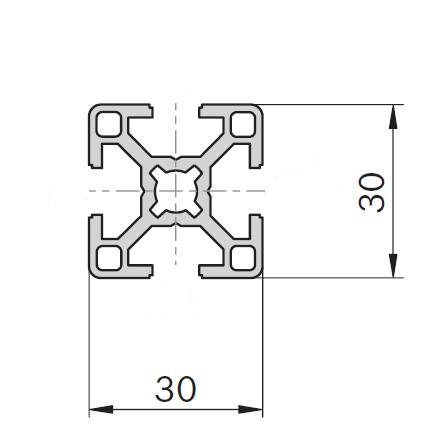 Profil nośny o wymiarach siatkirastrowej 30x30 mm z rowkiem 8 mm do średnich obciążeń. Długość jednego elementu 5600 mm3 szt.18Zaślepka do profilu 30x30Kolor czarny20 szt.19Profil nośny do budowy konstrukcji 40x40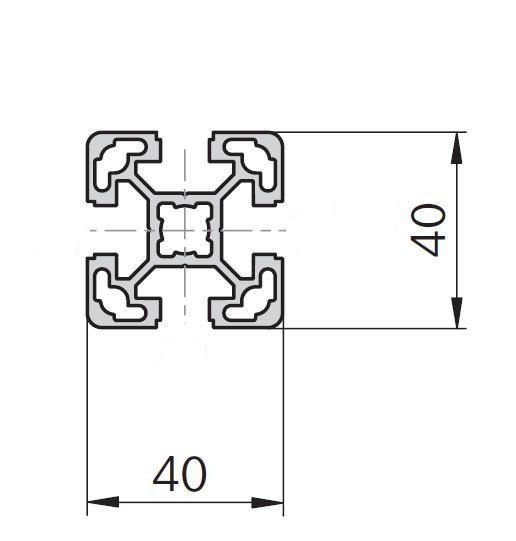 Profil nośny o wymiarach siatkirastrowej 40mm x 40 mm z rowkiem 10mm. Długość jednego elementu 6000 mm3 szt.20Zaślepka do profilu 40x40Kolor czarny20 szt.21Kątownik do profilu 30x30 rowek 8 mmZestaw (standardowy): kątownik, materiał do mocowania. Materiał: Kątownik: aluminiowy odlew ciśnieniowy, Materiał do mocowania: stal ocynkowana40 szt.22Kątownik do profilu 40x40 rowek 10 mmZestaw (standardowy): kątownik, materiał do mocowania. Materiał: Kątownik: aluminiowy odlew ciśnieniowy, Materiał do mocowania: stal ocynkowana40 szt.23Rolka kierująca z hamulcemD – 125 mm Rolka kierująca z hamulcem: blokada zapobiega toczeniu się i obracaniu się kółkaMateriał :Guma termoplastyczna, felga: poliamid.Maksymalny nacisk 800 N.20 szt.24Rolka kierująca bez hamulca:D – 125 mmRolka kierująca.Materiał :Guma termoplastyczna, felga: poliamid.Maksymalny nacisk 800 N.20 szt.25Rolka kierująca z hamulcemD – 80 mm Rolka kierująca z hamulcem: blokada zapobiega toczeniu się i obracaniu się kółkaMateriał :Guma termoplastyczna, felga: poliamid.Maksymalny nacisk 600 N.25 szt.26Rolka kierująca bez hamulca:D – 180 mmRolka kierująca.Materiał :Guma termoplastyczna, felga: poliamid.Maksymalny nacisk 600 N.25 szt.27Łącznik 45st 30x30Łącznik 45° do szybkiego i pewnego łączenia profili 30x30 pod kątem 45°20 szt.28Łącznik 45st 40x40Łącznik 45° do szybkiego i pewnego łączenia profili 40x40 pod kątem 45°20 szt.